	UW Medicine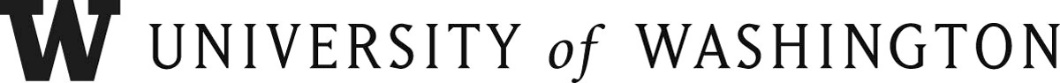 	SCHOOL OF MEDICINEVisiting Resident Scholars Program (VRSP)UW Department of MedicineThe Visiting Resident Scholars Program (VRSP) seeks to provide research and/or clinical training for residents from historically underrepresented backgrounds in the medical profession. We aim to provide a mentored experience for up to 4 weeks that will provide training in research or clinical work and will help residents decide about their plans for further general and sub-specialty training in Internal Medicine. Funding for this program includes funding for partial reimbursement of travel, housing, and food expenses. To apply for the VRSP, please completed the required documents listed below.Eligibility Criteria:1. Academic excellence at home institution2. Currently enrolled in a U.S. Internal Medicine residency program and have an interest in doing a fellowship in one of the selected subspecialties3. Home Institution continues salary stipend support of Resident during the visiting rotation at the UW.Application deadline: rolling  Email VRSP application, personal statement and LOR to:University of Washington Department of Medicine Visiting Resident Scholars ProgramUW School of Medicine, HSC-A300, Box 356340, 1959 NE Pacific St., Seattle WA 98195 email: domvisres@u.washington.eduIf there are any questions or concerns, please contact the interim program director.Daniel Cabrera, MD – VRSP Interim DirectorUW Division of General Internal Medicine, 325 9th Ave, Seattle, WA 98104, email: dancab@u.washington.eduVRSP APPLICATION FORMApplicant Info:Last Name	  First Name      	   			   Birth date 	 Current address		   		 City		    State	   Zip Permanent address		   		 City		    State	   Zip Primary Email								Alternate Email 		Primary Telephone							Secondary TelephoneI identify my gender as 	 Woman	 Man	 Genderqueer/Non-binary	 Other: please specify:       Prefer not to answer	What are your gender pronouns?      Your Medical School and year of graduation:      Your Current Residency Program and year of anticipated completion:      Citizenship:	 U.S. Citizen	 U.S. Noncitizen National		 Permanent Resident of U.S.In accord with the University of Washington’s expressed commitment to excellence and equity, the UW Department of Medicine is committed to building a diverse Faculty, Resident and Staff workforce. Disadvantaged Background: 	 Yes 	  No	IF YES, please check category:	 Family with an annual income below established low-income thresholds. 	 Social, cultural, or educational environment such as that found in certain rural or inner- city environments that previously presented challenges for obtaining the knowledge, skills, and abilities necessary to develop a career in medicine. First Generation in Family to Attend College:  Yes 	  No Race/Ethnicity: What is your racial and ethnic background? (Check all that apply)African American/Black Native-born Black American  African (origin in black racial group)	 Haitian West IndianAsian  Bangladeshi	 Laotian	      		 Burmese/Myanmarese	 Malaysian Thai	 Other Asian, specify      	 Filipino		      		 Sri Lankan	 Indonesian	 Vietnamese			      		 Nepali	 Caucasian or White (of Europe, North Africa, or the Middle East)LatinX Central American		 Mexican	      		 Cuban			 South American, specify       	 Puerto Rican	 Other LatinX, specify      Native American American Indian  Native Alaskan	 Native HawaiianPacific Islander 	 Fijian			 Polynesians 		 Guamanian	 Samoan Marshalleses	 Tahitian	 Melanesians		 Tongan Micronesians	 Other Pacific Islander, specify       Group not mentioned above: _____________________Have you ever been subject to review, challenges, and/or disciplinary action, formal or informal, by an ethics committee, medical disciplinary board, or education/training institution?       No      Yes. Please explain below. Required documents checklist:1. Application Form (below)2. Copy of medical school transcript 3. CV 4. Personal Statement (total of 1 page): A. Describe your career goals and how a research and/or clinical work experience in Internal Medicine (and all of its subspecialties) augments your plans. Please specify which specialties you are interested in for clinical work during an elective.B. One of the goals of this scholarship is to foster diversity in the Department of Medicine at UW. Briefly describe your background and career path with regards to opportunities and life experiences that are related to individual, institutional, and societal diversity.5. Letters of Recommendation. Please provide two letters of recommendation from clinical or research mentors. Although no previous research experience is required, letters from research mentors are welcome if available.